OFERTA WSPARCIA PORADNI PSYCHOLOGICZNO-PEDAGOGICZNEJ  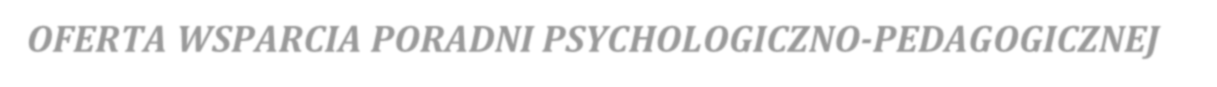 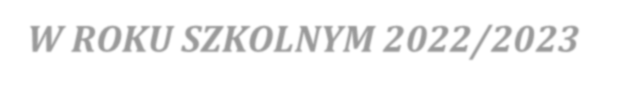 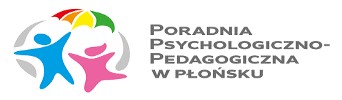 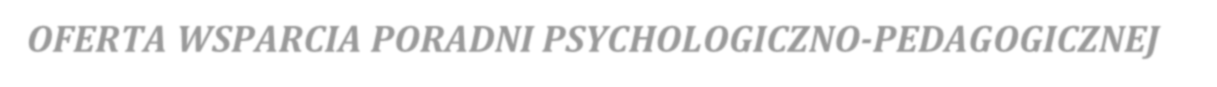 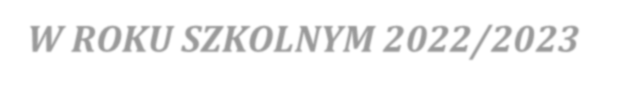 W ROKU SZKOLNYM 2023/2024 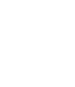 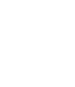 Na terenie placówek z rejonu powiatu płońskiego zgodnie ze zgłaszanym zapotrzebowaniem 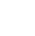 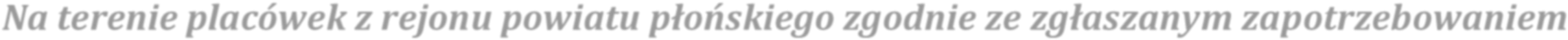 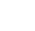 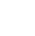 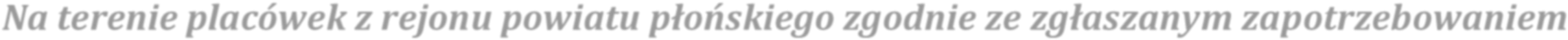 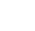 Na terenie placówek z rejonu powiatu płońskiego zgodnie ze zgłaszanym zapotrzebowaniem Na terenie placówek z rejonu powiatu płońskiego zgodnie ze zgłaszanym zapotrzebowaniem Na terenie placówek z rejonu powiatu płońskiego zgodnie ze zgłaszanym zapotrzebowaniem Na terenie placówek z rejonu powiatu płońskiego zgodnie ze zgłaszanym zapotrzebowaniem LP. 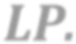 TEMAT 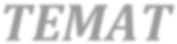 GRUPA DOCELOWA 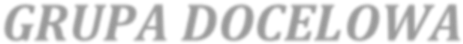 PROWADZĄCE 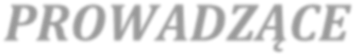 TERMIN REALIZACJI 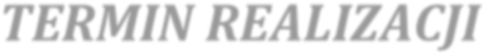 Dla uczniów 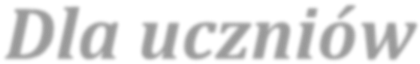 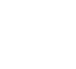 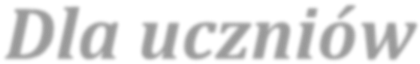 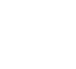 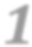 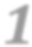 Stres egzaminacyjny Uczniowie klas VIII i maturalnych Kornatowska JoannaGolat Joannastyczeń-kwiecień 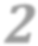 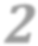 Integracja oraz poczucie bezpieczeństwa w szkole Uczniowie klas VI-VIII  Domańska Anna Markowska Anna październik-kwiecień 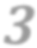 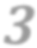 Wczesne wykrywanie zaburzeń Integracji Sensorycznej - badania przesiewowe. Dzieci w wieku przedszkolnym Ozdarska Maria Kamińska Małgorzatapaździernik-kwiecień 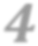 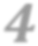 Czynniki warunkujące trafny wybór zawodu i kierunków kształceni Uczniowie klas VII-VIII szkół podstawowych Szymańska Grażyna Mioduszewska Grażyna październik-kwiecień 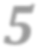 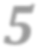 Wspomaganie procesu kształtowania się motywacji wśród uczniów szkół podstawowych. 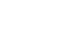 Uczniowie szkół podstawowych 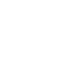 Mioduszewska Grażyna      Bawiec Aneta październik-kwiecień 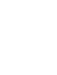 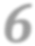 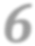 Jak zarządzać czasem w sieci? Uczniowie szkół ponadpodstawowych Iwanowska-Maliszewska Agata Jakubiak Joanna październik-kwiecień Dla rodziców 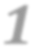 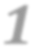 Czym jest afazja rozwojowa? Jak wspierać rozwój mowy dziecka z afazją. 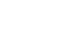 Zainteresowani rodzice Adamiak Agnieszka Gorczyca-Wiatr Edyta październik-kwiecień 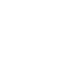 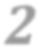 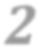  Profilaktyka logopedyczna. 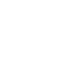 Rodzice dzieci w wieku przedszkolnym 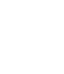 Adamiak Agnieszka Gorczyca-Wiatr Edyta Szymańska-Ziółek Magdalena 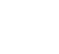 październik-kwiecień 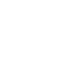 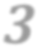 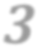 Wpływ 	niedosłuchu 	na 	rozwój 	mowy dziecka. Zainteresowani rodzice Adamiak Agnieszka Szymańska-Ziółek Magdalena październik-kwiecień 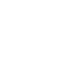 Samookaleczenia – jak pomóc dziecku, jak reagować? Zainteresowani rodzice 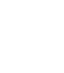 Kornatowska JoannaGolat Joannapaździernik-kwiecień 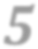 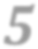 Adaptacja przedszkolaka Rodzice dzieci w wieku przedszkolnym Domańska Anna Markowska Anna październik-kwiecień 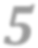 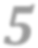 Wczesne wykrywanie zaburzeń Integracji Sensorycznej - kwestionariusz sensoryczny (analiza). Rodzice dzieci w wieku przedszkolnym Ozdarska MariaKamińska Małgorzatapaździernik-kwiecień 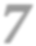 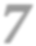 Jak wspierać dziecko w wyborze kierunku kształcenia? Rodzice uczniów klas VII-VIII szkół podstawowych Szymańska GrażynaMioduszewska Grażyna październik-kwiecień 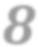 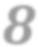 Zaburzenia odżywiania - jak je rozpoznać i jak wspierać dziecko/nastolatka? Zainteresowani rodzice Iwanowska-Maliszewska Agata Jakubiak Joanna październik-kwiecień 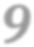 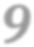 Wspomaganie procesu samoregulacji emocji u dzieci w wieku wczesnoszkolnym. Rodzice uczniów w wieku wczesnoszkolnym (klas I-III) Kamińska Małgorzata Bawiec Aneta październik-kwiecień Dla nauczycieli 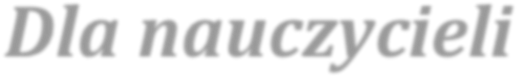 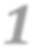 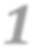 Czym jest afazja rozwojowa? Jak wspierać rozwój mowy dziecka z afazją. 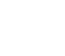 Zainteresowani nauczyciele Adamiak Agnieszka 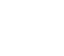 Gorczyca-Wiatr Edyta październik-kwiecień 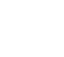 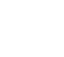 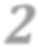 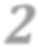 Wpływ 	niedosłuchu 	na 	rozwój 	mowy dziecka. Zainteresowani nauczyciele  Adamiak Agnieszka Szymańska-Ziółek Magdalena październik-kwiecień Samookaleczenia – jak pomóc dziecku, jak reagować? Zainteresowani nauczyciele Kornatowska JoannaGolat Joannapaździernik-kwiecień 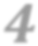 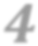 	Rozpoznawanie 	symptomów niepełnosprawności Zainteresowani nauczyciele Domańska Anna Markowska Anna październik-kwiecień 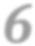 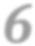 Jak interpretować orzeczenia i opinie Poradni Psychologiczno-Pedagogicznej? Jak wdrażać zalecenia Poradni? Nauczyciele szkół Mioduszewska GrażynaKamińska Małgorzata październik-kwiecień 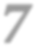 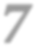 Jak rozpoznać symptomy depresji? Zainteresowani nauczyciele Iwanowska-Maliszewska Agata Jakubiak Joanna październik-kwiecień 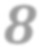 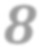 Wspomaganie procesu samoregulacji emocji u dzieci w wieku wczesnoszkolnym. Nauczyciele uczniów w wieku wczesnoszkolnym (klas I-III) Kamińska Małgorzata Szymborska Małgorzata październik-kwiecień 